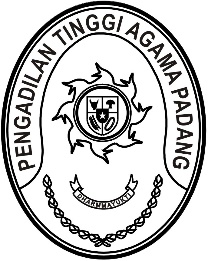 Nomor     	: W3-A/         /OT.00/11/2022	22 November 2022Lampiran	: 1 (satu) berkasPerihal	: UndanganYth. 
Panitia Penyelenggara PembinaanManajemen AdministrasiAssalamualaikum, wr.wbMenindaklanjuti Keputusan Ketua Pengadilan Tinggi Agama Padang Nomor 
W3-A/3310/OT.00/11/2022 tanggal 18 November 2022 tentang Panitia Penyelenggara Pembinaan Manajemen Administrasi di Lingkungan Pengadilan Tinggi Agama Padang, maka kami undang Saudara untuk mengikuti rapat persiapan kegiatan dimaksud pada:Hari/Tanggal	: Kamis / 24 November 2022Jam		: 08.00 WIB s.d selesaiTempat	: Command Center Pengadilan Tinggi Agama Padang Jl. By Pass KM. 24, Anak Air, PadangDemikian disampaikan dan terima kasih. Wassalam, Ketua Panitia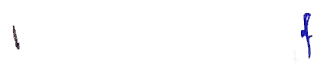 H. Idris Latif, S.H., M.H.Tembusan:Ketua Pengadilan Tinggi Agama Padang (sebagai laporan).